关于做好2020年度8—12月团费收缴工作的通  知各学院团委，团支部:根据《中国共产主义青年团章程》《关于中国共产主义青年团团费收缴、使用和管理的规定》(中青发〔2016〕13号)、《基层团组织规范化建设工作的实施方案》(中青办发〔2019〕6号)有关要求，结合实际工作，现就做好青岛农业大学2020年度8—12月团费收缴工作有关事宜通知如下。一、基本要求1.各学院团委要在做好本单位团内统计工作的基础上，以“智慧团建”系统为主要依据，按照标准认真做好团费收缴工作。按照上级文件要求，各类别团员应缴团费均按最低标准测算，学生团员每月按0.2元进行交纳，团组织关系隶属于我校各级团组织的研究生、本专科生团员均需缴纳。2.团员从支部大会通过其为团员之日起交纳团费。保留团籍的共产党员,从取得预备党员资格起,应交纳党费,可不交纳团费,自愿交纳团费者不限。3.团员应当向其正式组织关系所在的团支部交纳团费。4.团员应当增强团员意识,主动按月交纳团费。补交团费的时间一般不得超过6个月。不得预交团费。对不按照规定交纳团费的团员,其所在团组织应及时对其进行批评教育,限期改正。对无正当理由，连续6个月不交纳团费的团员,按自行脱团处理。5.团组织应当按照规定收缴团员团费,不得垫交或扣缴团员团费,不得要求团员交纳规定以外的各种名目的“特殊团费”。二、办理程序1.团员交纳团费后，团支部应及时做好团费缴纳情况登记。2.学院团委集中收齐团费，于《青岛农业大学2020年8—12月团费收缴明细表》（附件1）上做好登记。3.学院指定一名学生负责人，填写《青岛农业大学2020年8—12月团费收缴负责人统计表》（附件2）。4.通过“校园统一支付平台”完成缴费，缴费时间另行通知。5.将Excel格式的附件1和附件2电子版于12月16日17:30前上传至指定链接,纸质版盖章报送至校团委（知行楼317）。联 系 人：焦  健联系电话：58957613上传链接：http://qauyouth.quickconnect.cn/sharing/pLhwl8fOp附件：1.青岛农业大学2020年8—12月团费收缴明细表2.青岛农业大学2020年8—12月团费收缴负责人
统计表3.“校园统一支付平台”操作流程                   共青团青岛农业大学委员会                       2020年12月14日附件1青岛农业大学※※学院2020年8—12月团费收缴情况一览表（本表请反馈Excel格式）学院（盖章）：               团委书记签字：             经办人：           经办人联系方式：注：以上数据关系须满足以下条件：（1）支部总人数=非团员人数+实收人数+未缴党员数（2）支部总人数=团员人数（含保留团级的党员数）+非团员人数（3）合计金额=（团员人数-未缴党员数-新发展团员数）*0.2*5+新发展团员数*0.2*已发展月数附件2青岛农业大学※※学院2020年8—12月团费收缴负责人统计表（本表请反馈Excel格式）附件3“校园统一支付平台”操作流程关于2020年8—12月团费收缴作步骤：1.等待校团委启用各学院团费收缴负责人账户，启用时间另行通知。2.学院收缴的团费一并存入学生负责人账户（须为学校统一发放的建行银行卡）。3.学生负责人登陆“青岛农业大学校园统一支付平台”（http://cwtyzf.qau.edu.cn），用户名为本人学号,初始密码为身份证号后6位。4.进入后，点击“其他交费”，按照页面操作提示缴费。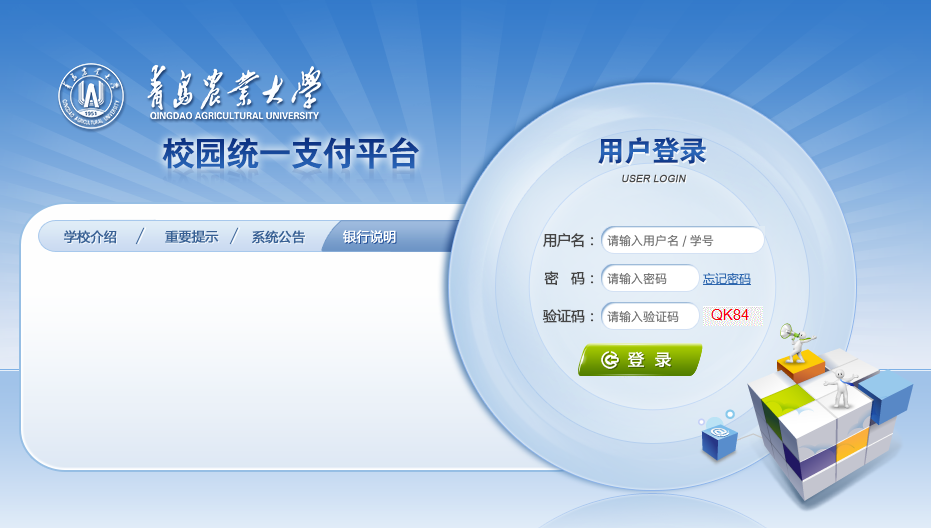 序号学院年级团支部支部总人数团员人数（含保留团级的党员数）非团员人数中共党员人数（含预备党员）实收人数未缴团员数未缴党员数（含预备党员）合计金额备注1(本科/专科/研究生)备注2(新发展团员数、发展月份、实缴团费)（全称）20※※级（全称）（含保留团级的党员数）例：1、11月、0.4元序号学院姓名学号身份证号联系方式学院团费总金额备注